* Acclamation ……………………………………………………………………………. HEP Pg 9* Annunication …………..…… Luke 1:26-28, 30-32, 38 ............ HEP Pg 9 *The Magnificat ….…………… My Soul Proclaims .…………... HEP Pg 9-10 *Gloria Patri ……………………………………………………….……………………. HEP Pg 10 *Litany and Closing Prayers …………………………..……..………. HEP Pg 11-12*The Lords Prayer ……………… (Traditional Version ...……….. HEP Pg 12Our Father, Who Art in Heaven, Hallowed be Thy Name,Thy Kingdom Come, Thy Will be Done, On Earth as it is In Heaven.Give us This Day Our Daily Bread. And Forgive us Our Trespasses,As We Forgive Those Who Trespass Against us.And Lead us Not into Temptation, But Deliver us From Evil.For Thine is the Kingdom, and the Power, and the Glory,Forever and Ever.  Amen.*Final Blessing …………………………………………………….…..……..………. HEP Pg 12*Dismissal ………………………………………………………….……..……..………. HEP Pg 12                               Bulletin - Page 4 of 4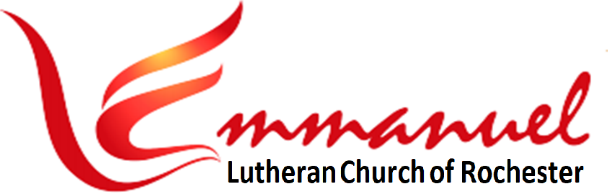 Midweek Worship - Lent III   	   Tue, Mar 7th, 2023 - 6pmPastor:  Rev Jack Miller	   	   The Prodigal Son SeriesPianist:  Jane Cabaya	         	    Holden Evening Prayer * indicates stand as you are able	   AnnouncementsCall to Worship . Lord Keep Us Steadfast in Your Word . LBW #230Lord, Keep us Steadfast in Your Word. Curb Those Who by Deceit or Sword Would Wrest the Kingdom from Your Son And Bring to Nought All He Has Done. *Service of Light ……………………………………………………….……………… HEP Pg 2*Evening Hymn ……………………… Joyous Light …………………… HEP Pg 2-3(Pastor only on prelude, Pg 2 – Congregation on Vs 1-3, Pg 3)*Evening Thanksgiving …………………………………………………………… HEP Pg 4 *Psalmody  (Psalm 141) ……… Let My Prayer Rise Up .… HEP Pg 4-8Silence For Meditation & Prayer………………………………..………… HEP Pg 8Bulletin - Page 1 of 4Scripture Reading …………..…… Luke 15:11-32 …..……………….... HEP Pg 811And he said, “There was a man who had two sons. 12And the younger of them said to his father, ‘Father, give me the share of property that is coming to me.’ And he divided his property between them. 13Not many days later, the younger son gathered all he had and took a journey into a far country, and there he squandered his property in reckless living. 14And when he had spent everything, a severe famine arose in that country, and he began to be in need. 15So he went and hired himself out to one of the citizens of that country, who sent him into his fields to feed pigs. 16And he was longing to be fed with the pods that the pigs ate, and no one gave him anything. 17“But when he came to himself, he said, ‘How many of my father's hired servants have more than enough bread, but I perish here with hunger!  18I will arise and go to my father, and I will say to him, “Father, I have sinned against heaven and before you. 19I am no longer worthy to be called your son. Treat me as one of your hired servants.”’  20And he arose and came to his father. But while he was still a long way off, his father saw him and felt compassion, and ran and embraced him and kissed him. 21And the son said to him, ‘Father, I have sinned against heaven and before you. I am no longer worthy to be called your son.’  22But the father said to his servants, ‘Bring quickly the best robe, and put it on him, and put a ring on his hand, and shoes on his feet. 23And bring the fattened calf and kill it, and let us eat and celebrate. 24For this my son was dead, and is alive again; he was lost, and is found.’ And they began to celebrate. 25“Now his older son was in the field, and as he came and drew near to the house, he heard music and dancing. 26And he called one of the servants and asked what these things meant.Bulletin -  Page 2 of 4 27And he said to him, ‘Your brother has come, and your father has killed the fattened calf, because he has received him back safe and sound.’ 28But he was angry and refused to go in. His father came out and entreated him, 29but he answered his father, ‘Look, these many years I have served you, and I never disobeyed your command, yet you never gave me a young goat, that I might celebrate with my friends. 30But when this son of yours came, who has devoured your property with prostitutes, you killed the fattened calf for him!’ 31And he said to him, ‘Son, you are always with me, and all that is mine is yours. 32It was fitting to celebrate and be glad, for this your brother was dead, and is alive; he was lost, and is found.’”Message …………………………... The Prodigal Son ………... Rev Jack MillerHymn …………………………………. Jesus, Priceless Treasure ….. LBW #457V1    Jesus, Priceless Treasure, Source of Purest Pleasure,       Truest Friend to Me.       Ah, How Long I’ve Panted, and my Heart Has Fainted,       Thirsting, Lord for Thee. Thine I Am, O Spotless Lamb,        I Will Suffer Nought to Hide Thee, Nought I Ask Beside Thee. V2   In Thine Arm I Rest Me. Foes Who Would Molest Me       Cannot Reach Me Here.        Though the Earth Be Shaking, Ev’ry Heart Be Quaking,       Jesus Calms My Fear. Sin and Hell in Conflict Fell        With Their Bitter Storms Assail Me, Jesus Will Not Fail Me. V3   Hence, All Fears and Sadness. For the Lord of Gladness,       Jesus, Enters in.       Those Who Love the Father, Though the Storms May Gather,       Still Have Peace Within. Yea, Whate'er I Here Must Bear,       Still in Thee Lies Purest Pleasure, Jesus, Priceless Treasure.Bulletin -  Page 3 of 4Worship Servants TonightGuest Pastor:				Rev Jack Miller     Pianist:  	 			Jane CabayaScripture Reader:			Jenna SerrSound / Recording / Projection	Don HoltanSet-up and Take-down:		Julie SteffensonThanks for worshiping with us this evening. Your presence is your gift to us. We pray that our Service of Worship is a blessing to you. Sealed by the Holy Spirit and marked with the cross of Christ forever we are -- praising, proclaiming and practicing  --  Emmanuel,   God  with  us,   in  daily  life!Emmanuel Lutheran Church	 		3819 - 18th Avenue NW      (1965 Emmanuel Dr NW   Coming Soon) Rochester, MN 55901Phone: 507-206-3048              Website: 	         www.emmanuelofrochester.orgNew Email:	         EmmanuelRochesterNALC@gmail.com Facebook page:      Emmanuel Lutheran Church of Rochester, MNCalendar ItemsWed,	Mar 8	      Men’s Bible Study - 11am at OasisSat,	Mar 11	      Eve of Lent 3 Worship Service - 6pmTue,	Mar 14	      Mid-Week Lenten Service – 6pm (Soup @ 5p)Wed,	Mar 15	      Men’s Bible Study - 11am at Oasis 	-and-	      Women’s Bible Study – 1pm at OasisSat,	Mar 18	      Eve of Lent 4 Service w/Communion - 6pmTue,	Mar 21	      Mid-Week Lenten Service – 6pm (Soup @ 5p)Wed,	Mar 22      Men’s Bible Study - 11am at OasisSat,	Mar 25      Eve of Lent 5 Worship Service - 6pm Tue,	Mar 28      Mid-Week Lenten Service – 6pm (Soup @ 5p)Wed,	Mar 29      Men’s Bible Study - 11am at Oasis-and-	      Women’s Bible Study – 1pm at Oasis Sat,	Apr 1	      Eve of Palm Sunday Service - 6pmOfferingsOfferings may be placed in the basket by the church entrance.Offerings may also be given electronically or via U.S. mail.Thanks for supporting the ministry of Emmanuel.Men’s Bible Study In-PersonJoin us at Oasis Church each Wednesday at 11am, Mar 1st, 8th, 15th, 22nd and 29th to study the appointed Scriptures.Women’s Bible StudyJoin the Women of Emmanuel to study "Twelve Ordinary Men" by John MacArthur at 1pm on Wed, Mar 1st, 15th & 29th at Oasis.Thrivent Choice DollarsIf you have Thrivent Products, go online to www.thrivent.org        or call 1-800-847-4836  to designate your “Choice Dollars”.Soup Suppers - Each TuesdayToday we resumed our Lenten mid-week Soup Suppers at 5pm and our worship services will be at 6pm. This continues each Tuesday March 28th.Mid-Week Lenten ServicesOur mid-week Lenten services will be on Tuesday’s at 6pm, Feb 21st thru Mar 28th. Our pastor will be Rev John Saethre. The topic will be a series on the Prodigal Son, Luke 15:11-32.  Each Tuesday will feature a visual backdrop of Rembrandt's famous painting on the parable. Schedule as follows:Tue,  Feb  21  	- “Enlightened by the Father”Tue,  Feb  28 	– “The Lure of the Far Country”Tue,  Mar 7    	- “Parable of the Prodigal Son”  by Rev Jack MillerTue,  Mar 14  	- “Convicted by the Spirit”Tue,  Mar 21  	- “Discovering Your Lost Brother”Tue,  Mar 28  	- “The Great Welcome Home” Worship Servants TonightGuest Pastor:				Rev Jack Miller     Pianist:  	 			Jane CabayaScripture Reader:			Jenna SerrSound / Recording / Projection	Don HoltanSet-up and Take-down:		Julie SteffensonThanks for worshiping with us this evening. Your presence is your gift to us. We pray that our Service of Worship is a blessing to you. Sealed by the Holy Spirit and marked with the cross of Christ forever we are -- praising, proclaiming and practicing  --  Emmanuel,   God  with  us,   in  daily  life!Emmanuel Lutheran Church	 		3819 - 18th Avenue NW      (1965 Emmanuel Dr NW   Coming Soon) Rochester, MN 55901Phone: 507-206-3048              Website: 	         www.emmanuelofrochester.orgNew Email:	         EmmanuelRochesterNALC@gmail.com Facebook page:      Emmanuel Lutheran Church of Rochester, MNCalendar ItemsWed,	Mar 8	      Men’s Bible Study - 11am at OasisSat,	Mar 11	      Eve of Lent 3 Worship Service - 6pmTue,	Mar 14	      Mid-Week Lenten Service – 6pm (Soup @ 5p)Wed,	Mar 15	      Men’s Bible Study - 11am at Oasis 	-and-	      Women’s Bible Study – 1pm at OasisSat,	Mar 18	      Eve of Lent 4 Service w/Communion - 6pmTue,	Mar 21	      Mid-Week Lenten Service – 6pm (Soup @ 5p)Wed,	Mar 22      Men’s Bible Study - 11am at OasisSat,	Mar 25      Eve of Lent 5 Worship Service - 6pm Tue,	Mar 28      Mid-Week Lenten Service – 6pm (Soup @ 5p)Wed,	Mar 29      Men’s Bible Study - 11am at Oasis-and-	      Women’s Bible Study – 1pm at Oasis Sat,	Apr 1	      Eve of Palm Sunday Service - 6pmOfferingsOfferings may be placed in the basket by the church entrance.Offerings may also be given electronically or via U.S. mail.Thanks for supporting the ministry of Emmanuel.Men’s Bible Study In-PersonJoin us at Oasis Church each Wednesday at 11am, Mar 1st, 8th, 15th, 22nd and 29th to study the appointed Scriptures.Women’s Bible StudyJoin the Women of Emmanuel to study "Twelve Ordinary Men" by John MacArthur at 1pm on Wed, Mar 1st, 15th & 29th at Oasis.Thrivent Choice DollarsIf you have Thrivent Products, go online to www.thrivent.org        or call 1-800-847-4836  to designate your “Choice Dollars”.Soup Suppers - Each TuesdayToday we resumed our Lenten mid-week Soup Suppers at 5pm and our worship services will be at 6pm. This continues each Tuesday March 28th.Mid-Week Lenten ServicesOur mid-week Lenten services will be on Tuesday’s at 6pm, Feb 21st thru Mar 28th. Our pastor will be Rev John Saethre. The topic will be a series on the Prodigal Son, Luke 15:11-32.  Each Tuesday will feature a visual backdrop of Rembrandt's famous painting on the parable. Schedule as follows:Tue,  Feb  21  	- “Enlightened by the Father”Tue,  Feb  28 	– “The Lure of the Far Country”Tue,  Mar 7    	- “Parable of the Prodigal Son”  by Rev Jack MillerTue,  Mar 14  	- “Convicted by the Spirit”Tue,  Mar 21  	- “Discovering Your Lost Brother”Tue,  Mar 28  	- “The Great Welcome Home” 